AVIS DE RECRUTEMENTLe Fonds des Nations Unies pour la Population (UNFPA) au Mali désire recruter deux consultants pour de développement du programme Humanitaire de UNFPA.Les TDRs sont disponibles sur le site UNFPA Mali à l’adresse suivante: http://mali.unfpa.org  Composition du dossier de candidature :Les candidatures doivent être soumises en ligne en spécifiant le titre du poste pour comme spécifier sur L’avis   à travers le lien ci-dessous :Consultant International Consultant National Composition du dossier de candidatureLettre de MotivationCurriculum Vitae / P11Copie des DiplômesContact des trois personnes de référencesCertification de l’enregistrement sur le Rooster des consultants de UNFPA à travers le lien suivant :(http://www.unfpa.org/unfpa-consultant-roster). Si vous avez des difficultés vous pouvez cliquer aussi sur ce lien : https://erecruit.partneragenci es.org/psc/UNDPP1HRE/EMPLOYEE/ HRMS/c/HRS_HRAM.HRS_CE.GBL?Page=HRS_CE_JOB_DTL&Action=A&JobO peningId=2259&SiteId=1&Posting Le dernier délai pour le dépôt des candidatures est fixé au 21 Décembre 2020 à 17 heures, heure de Bamako à l’adresse suivante : recrutement.mali@unfpa.orgSeules les candidatures présélectionnées seront contactées.Les candidatures Féminines sont fortement encouragées ;NB : Aucune copie Physique ne sera acceptée.Publication autorisée par le Représentant Résident de l’UNFPA au Mali.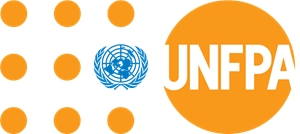 Fonds des Nations Unies Pour la PopulationUnited Nations Common HouseImmeuble MAGANE, Rue 39Badalabougou Est, Lot N02704,3ème Etage -  Bamako-MaliNombre Intitulé du posteType de     contratGrade DuréeLocalisation01Consultant InternationalICIC01 Mois À distance 01NationalICIC01 MoisBamako